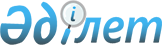 О внесении дополнений и изменения в постановление Правительства Республики Казахстан от 2 апреля 1999 года № 358
					
			Утративший силу
			
			
		
					Постановление Правительства Республики Казахстан от 24 апреля 1999 года № 466 Утратило силу - постановлением Правительства РК от 22 октября 2001 г. N 1347 ~P011347.
      Сноска. Утратило силу постановлением Правительства РК от 22.10.2001 № 1347 (вступает в силу с 01.01.2002).
      Правительство Республики Казахстан постановляет:
      1. Внести в постановление Правительства Республики Казахстан от 2 апреля 1999 года № 358 P990358_ "Об утверждении Правил о порядке уплаты и ставке сбора за покупку физическими лицами наличной иностранной валюты" следующие дополнения и изменение: 
      в Правилах о порядке уплаты и ставке сбора за покупку физическими лицами наличной иностранной валюты, утвержденных указанным постановлением: 
      пункт 5 дополнить абзацем следующего содержания: 
      "В выдаваемых банками и другими уполномоченными организациями кассовых чеках указываются суммы удержанного сбора за покупку наличной иностранной валюты."; 
      пункт 7 дополнить абзацем вторым следующего содержания: 
      "Расчет о суммах удержанного и перечисленного сбора заполняется на основании Реестров купленной и проданной иностранной валюты, утвержденных постановлением Правления Национального Банка Республики Казахстан от 25 июля 1997 года № 295 "Инструкция об организации обменных операций с наличной иностранной валютой в Республике Казахстан" (приложение 6), в которых банки и уполномоченные организации обязаны регистрировать каждую операцию по продаже физическим лицам наличной иностранной валюты."; 
      приложение 2 изложить в следующей редакции согласно приложению. 
      2. Рекомендовать Национальному Банку Республики Казахстан Реестр купленной и проданной иностранной валюты по форме, установленной постановлением Правления Национального Банка Республики Казахстан от 25 июля 1997 года № 295 "Инструкция об организации обменных операций с наличной иностранной валютой в Республике Казахстан" (приложение 6), дополнить графой следующего содержания: 
      "сумма сбора в тенге". 
      3. Настоящее постановление вступает в силу со дня опубликования. 
      Премьер-Министр 
      Республики Казахстан 
           Кому выдана:                               Кем выдана:
          _____________(РНН)                 ______________________________
                                            (наименование уполномоченного
        ______________________               банка, уполномоченной
         _________________ 
           (Ф.И.О.)                          _______________________________
                                                      организации,
      ______________________________         _______________________________
         (серия, номер и дата выдачи            осуществляющей отдельные
        ___________________________           ______________________________
        документа, удостоверяющего             виды банковских операций)
         ________________________
         личность покупателя)
         _______________________              ________________________________
                                                    (местонахождение)
         ____________________________
                 (адрес)
      _______________________________________________________________________
      Вид иностран!Сумма куплен-!Курс прода!Сумма в !Сумма сбо!Итого сумма в!
      ной валюты  !ной наличной !жи иност- !тенге,  !ра в тен-!тенге, внесен!
                  !иностранной  !ранной ва-!облагае-!ге       !ная для покуп!
                  !валюты       !люты в тен!мая сбо-!         !ки наличной  !
                  !             !ге        !ром     !         !иностранной  ! 
                  !             !          !        !         !валюты       !
      ----------------------------------------------------------------------!
             1    !      2      !     3    ! 4(2х3) ! 5(4х1%) !   6(4+5)    !
      ______________________________________________________________________!
      Дата_____________________
           (число, месяц, год)
      Главный бухгалтер_________(подпись)
      Кассир____________________(подпись) 
      (Специалисты: Э.Жакупова
                         Л.Цай)       
					© 2012. РГП на ПХВ «Институт законодательства и правовой информации Республики Казахстан» Министерства юстиции Республики Казахстан
				Приложениек постановлению Правительства
Республики Казахстан
от 24 апреля 1999 года № 466                                 Справка №                     об удержании сбора за покупку                     наличной иностранной валюты